Podnosilac zahtjeva: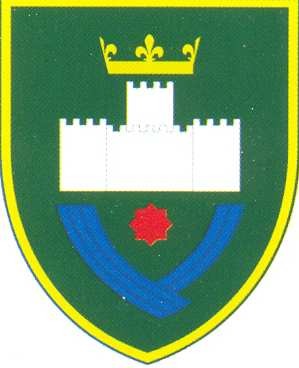 GRAD VISOKOSLUŽBA ZA OPĆU UPRAVU, INSPEKCIJSKE POSLOVE I BORAČKO – INVALIDSKU ZAŠTITU – RASELJENA LICAPREDMET: Jednokratna novčana pomoć raseljenih lica i povratnika OSNOVNI PODACI O PODNOSIOCU ZAHTJEVAJMB (jedinstveni matični broj) podnisioca zahtjeva 	Datum, mjesto i općina rodženja 	/	/	Novčani prihodi u domačinstvu ¸ 	Status - por.pog.borca - RVI - demobilisani borac  	Mještanin - prognanik - izbjeglica  	                                                                                                       6.Broj članova domačinstva 	7. Dali ste ranije ostvarivali ovaj vid pomoći 	RAZLOG PODNOŠENJA ZAHTJEVA (zaokružiti)a) Jednokratna novčana pomoć;UZ ZAHTJEV JE NEOPHODNO DOSTAVITIZahtjev (popuniti formular i poseban zahtjev lično napisati sa obrazloženjem svih činjenica),Kopija lične karte ,Ovjrena kućna lista , ne starija od 6 mjeseci,Dokaz o prihodima članova domaćinstva,Medicinska dokumentacija za teško oboljele raseljene osobe, ukoliko se radi o oboljenu,Račun za obavljenu sahranu za umrlo raseljeno lice, ukoliko se radi o sahrani,Tekući račun.NAPOMENA: Kopije moraju biti ovjerene. Nepotpuna dokumentacija neće biti uzeta u razmatranje. Zahtjev se predaje na šalter (broj: 1) protokola Grad Visoko.Broj:	 Visoko, 	POTPIS PODNOSIOCA ZAHTJEVA 	br.l.k. 	OB-QMS-851-66______________________________________________________________________________________________________________________Ulica A Izetbegovića br.12A,71300 Visoko tel.+38732/ 732-500, fax.32/732-557 e-mail opcauprava@visoko.gov.ba